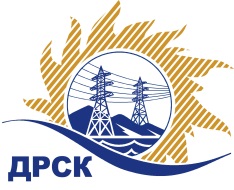 Акционерное общество«Дальневосточная распределительная сетевая  компания»ПРОТОКОЛпроцедуры вскрытия конвертов с заявками участников СПОСОБ И ПРЕДМЕТ ЗАКУПКИ: открытый запрос цен на право заключения договора поставки: «Комплектные трансформаторные подстанции» для нужд филиала АО «ДРСК» «Амурские электрические сети» (закупка 1045 раздела 2.1.2 ГКПЗ 2017 г.).Плановая стоимость: 10 000 000,00 руб., без учета НДСПРИСУТСТВОВАЛИ: постоянно действующая Закупочная комиссия 1-го уровня ВОПРОСЫ ЗАСЕДАНИЯ КОНКУРСНОЙ КОМИССИИ:В ходе проведения запроса цен было получено 7 заявок, конверты с которыми были размещены в электронном виде через функционал ЭТП - https://rushydro.roseltorg.ru.   .Вскрытие конвертов было осуществлено в электронном сейфе организатора запроса цен на ЕЭТП, в сети «Интернет»: https://rushydro.roseltorg.ru  автоматически.Дата и время начала процедуры вскрытия конвертов с заявками участников: 11:00 местного времени 20.11.2017Место проведения процедуры вскрытия конвертов с заявками участников: Единая электронная торговая площадка, в сети «Интернет»: https://rushydro.roseltorg.ru.В конвертах обнаружены заявки следующих участников запроса цен:Секретарь Закупочной комиссии 1 уровня                                                    Т.В. ЧелышеваТерёшкина Г.М.(416-2) 397-260№ 697/МКС-Вг. Благовещенск20 ноября 2017 г.№ п/пПорядковый номер заявкиНаименование участникаЗаявка без НДСЗаявка с НДССтавка НДС11Акционерное общество «Дальневосточная  электротехническая компания» 
ИНН/КПП 2723051681/272301001 
ОГРН 10227011903029850000.0011623000.0018%22Общество с ограниченной ответственностью «Уруссинский электромеханический завод» 
ИНН/КПП 1642004963/164201001 
ОГРН 10716880003398715060.3810283771.2518%33Общество с ограниченной ответственностью "Энерго-Импульс+" 
ИНН/КПП 2724091687/272001001 
ОГРН 10627240140669980209.7211776647.4718%44Общество с ограниченной ответственностью Группа компаний "ЭврикаМК" 
ИНН/КПП 6453124446/645301001 
ОГРН 11264530056017584745.768950000.0018%55Общество с ограниченной ответственностью "НЕВАЭНЕРГОПРОМ" 
ИНН/КПП 7802536127/780201001 
ОГРН 115784727925910000000.0011800000.0018%66Общество с ограниченной ответственностью "ВОСТОКЭНЕРГО" 
ИНН/КПП 2508129512/250801001 
ОГРН 11725360033429999933.0011799920.9418%77Общество с ограниченной ответственностью "АМУРЭЛЕКТРОЩИТ" 
ИНН/КПП 2801095752/280101001 
ОГРН 104280001455310000000.0011800000.0018%